22.10.2021 г. № 160РОССИЙСКАЯ ФЕДЕРАЦИЯИРКУТСКАЯ ОБЛАСТЬМУНИЦИПАЛЬНОЕ ОБРАЗОВАНИЕ«НИЖНЕУДИНСКИЙ РАЙОН»АТАГАЙСКОЕ МУНИЦИПАЛЬНОЕ ОБРАЗОВАНИЕАДМИНИСТРАЦИЯПОСТАНОВЛЕНИЕОБ УТВЕРЖДЕНИИ ОТЧЕТА ОБ ИСПОЛНЕНИИ БЮДЖЕТА АТАГАЙСКОГО МУНИЦИПАЛЬНОГО ОБРАЗОВАНИЯ ЗА 9 МЕСЯЦЕВ 2021ГОДАВ соответствии со ст. 264.2 Бюджетного кодекса Российской Федерации, п. 6 ст. 52 Федерального Закона от 03.10.2003 года № 131-ФЗ «Об общих принципах организации местного самоуправления в Российской Федерации», Положением о бюджетном процессе Атагайского муниципального образования, Уставом Атагайского муниципального образования, администрация Атагайского муниципального образованияПОСТАНОВЛЯЕТ:1.Утвердить отчет об исполнении бюджета Атагайского муниципального образования за 9 месяцев 2021 года по доходам в сумме 16 190 201,30 рублей, по расходам в сумме 17 392 487,01 рублей, с дефицитом бюджета в сумме 1 202 285,71 рублей.2.Утвердить отчет об исполнении бюджета Атагайского муниципального образования за 9 месяцев 2021 года по кодам видов доходов, подвидов доходов, классификаций операций гласно приложению № 1 к настоящему постановлению.3.Утвердить отчет об исполнении бюджета Атагайского муниципального образования за 9 месяцев 2021 года по ведомственной структуре расходов согласно приложению № 2 к настоящему постановлению.4.Утвердить отчет об исполнении бюджета Атагайского муниципального образования по разделам и подразделам функциональной классификации расходов за 9 месяцев 2021года года согласно приложению № 3 к настоящему постановлению.5.Утвердить отчет об исполнении бюджета Атагайского муниципального образования по источникам финансирования дефицита бюджета по кодам классификации источников за 9 месяцев 2021 года согласно приложению № 4 к настоящему постановлению.6.Утвердить сведения о численности муниципальных служащих органов местного самоуправления, работников муниципальных учреждений и фактических затратах на их денежное содержание за 9 месяцев 2021 года согласно приложению № 5 к настоящему постановлению.7.Утвердить отчет об использовании средств резервного фонда Атагайского муниципального образования за 9 месяцев 2021 года согласно приложению № 6 к настоящему постановлению.8.Настоящее Постановление подлежит опубликованию в «Вестнике Атагайского городского поселения»9.Контроль за исполнением настоящего Постановления оставляю за собой.Глава Атагайскогомуниципального образованияКузнецов Ю.В.Приложение № 1к Постановлению Атагайского муниципального образования№160 от "22" октября 2021 годаОтчёт об исполнении бюджета Атагайского муниципального образования по кодам видов доходов, подвидов доходов, классификаций операций сектора государственного управления за 9 месяцев 2021годаПриложение № 2к Постановлению Атагайского муниципального образования№160 от "22" октября 2021 годаОтчет об исполнении бюджета Атагайского муниципального образования за 9 месяцев 2021 года по ведомственной структуре расходов бюджетаПриложение № 3к Постановлению Атагайского муниципального образования№160 от "22" октября 2021 годаОтчет об исполнении бюджета Атагайского муниципального образования за 9 месяцев 2021 года по разделам и подразделам функциональной классификации расходов бюджетаПриложение № 4к Постановлению Атагайского муниципального образования№160 от "22" октября 2021 годаОтчет об исполнении источников финансирования дефицита бюджета по кодам классификации источников финансирования дефицитов бюджетов Атагайского муниципального образования за 9 месяцев 2021 годаПриложение № 5к Постановлению Атагайского муниципального образования№160 от "22" октября 2021 годаСведения о численности муниципальных служащих органов местного самоуправления, работников муниципальных учреждений и фактических затратах на их денежное содержание за 9 месяцев 2021 годаПриложение № 6к Постановлению Атагайского муниципального образования№160 от "22" октября 2021 годаОтчет об использовании средств резервного фондаАтагайского муниципального образованияза 9 месяцев 2021 годаНаименованиеКод доходаУтвержденоИсполнено% исполненияНаименованиеКод доходаУтвержденоИсполнено% исполненияДоходы бюджета - Всего0008500000000000000025 314 424,0016 190 201,3063,96НАЛОГОВЫЕ И НЕНАЛОГОВЫЕ ДОХОДЫ000100000000000000004 324 700,003 203 817,73НАЛОГИ НА ПРИБЫЛЬ, ДОХОДЫ000101000000000000001 061 300,00780 850,7973,57Налог на доходы физических лиц000101020000100001101 061 300,00780 850,7973,57Налог на доходы физических лиц с доходов, источником которых является налоговый агент, за исключением доходов, в отношении которых исчисление и уплата налога осуществляются в соответствии со статьями 227, 227.1 и 228 Налогового кодекса Российской Федерации000101020100100001101 052 413,00766 665,9772,85Налог на доходы физических лиц с доходов, полученных от осуществления деятельности физическими лицами, зарегистрированными в качестве индивидуальных предпринимателей, нотариусов, занимающихся частной практикой, адвокатов, учредивших адвокатские кабинеты, и других лиц, занимающихся частной практикой в соответствии со статьей 227 Налогового кодекса Российской Федерации000101020200100001108 487,006 057,5571,37Налог на доходы физических лиц с доходов, полученных физическими лицами в соответствии со статьей 228 Налогового кодекса Российской Федерации00010102030010000110400,008 127,272 031,82НАЛОГИ НА ТОВАРЫ (РАБОТЫ, УСЛУГИ), РЕАЛИЗУЕМЫЕ НА ТЕРРИТОРИИ РОССИЙСКОЙ ФЕДЕРАЦИИ000103000000000000002 669 400,001 979 423,4574,15Акцизы по подакцизным товарам (продукции), производимым на территории Российской Федерации000103020000100001102 669 400,001 979 423,4574,15Доходы от уплаты акцизов на дизельное топливо, подлежащие распределению между бюджетами субъектов Российской Федерации и местными бюджетами с учетом установленных дифференцированных нормативов отчислений в местные бюджеты000103022300100001101 241 270,00897 810,6572,33Доходы от уплаты акцизов на дизельное топливо, подлежащие распределению между бюджетами субъектов Российской Федерации и местными бюджетами с учетом установленных дифференцированных нормативов отчислений в местные бюджеты (по нормативам, установленным федеральным законом о федеральном бюджете в целях формирования дорожных фондов субъектов Российской Федерации)000103022310100001101 241 270,00897 810,6572,33Доходы от уплаты акцизов на моторные масла для дизельных и (или) карбюраторных (инжекторных) двигателей, подлежащие распределению между бюджетами субъектов Российской Федерации и местными бюджетами с учетом установленных дифференцированных нормативов отчислений в местные бюджеты000103022400100001108 809,006 417,2672,85Доходы от уплаты акцизов на моторные масла для дизельных и (или) карбюраторных (инжекторных) двигателей, подлежащие распределению между бюджетами субъектов Российской Федерации и местными бюджетами с учетом установленных дифференцированных нормативов отчислений в местные бюджеты (по нормативам, установленным федеральным законом о федеральном бюджете в целях формирования дорожных фондов субъектов Российской Федерации)000103022410100001108 809,006 417,2672,85Доходы от уплаты акцизов на автомобильный бензин, подлежащие распределению между бюджетами субъектов Российской Федерации и местными бюджетами с учетом установленных дифференцированных нормативов отчислений в местные бюджеты000103022500100001101 657 697,001 233 690,8074,42Доходы от уплаты акцизов на автомобильный бензин, подлежащие распределению между бюджетами субъектов Российской Федерации и местными бюджетами с учетом установленных дифференцированных нормативов отчислений в местные бюджеты (по нормативам, установленным федеральным законом о федеральном бюджете в целях формирования дорожных фондов субъектов Российской Федерации)000103022510100001101 657 697,001 233 690,8074,42Доходы от уплаты акцизов на прямогонный бензин, подлежащие распределению между бюджетами субъектов Российской Федерации и местными бюджетами с учетом установленных дифференцированных нормативов отчислений в местные бюджеты00010302260010000110-238 376,00-158 495,2666,49Доходы от уплаты акцизов на прямогонный бензин, подлежащие распределению между бюджетами субъектов Российской Федерации и местными бюджетами с учетом установленных дифференцированных нормативов отчислений в местные бюджеты (по нормативам, установленным федеральным законом о федеральном бюджете в целях формирования дорожных фондов субъектов Российской Федерации)00010302261010000110-238 376,00-158 495,2666,49НАЛОГИ НА СОВОКУПНЫЙ ДОХОД000105000000000000000,00690,00Единый сельскохозяйственный налог000105030000100001100,00690,00Единый сельскохозяйственный налог000105030100100001100,00690,00НАЛОГИ НА ИМУЩЕСТВО00010600000000000000473 000,00290 614,5961,44Налог на имущество физических лиц00010601000000000110300 000,00235 843,6078,61Налог на имущество физических лиц, взимаемый по ставкам, применяемым к объектам налогообложения, расположенным в границах городских поселений00010601030130000110300 000,00235 843,6078,61Земельный налог00010606000000000110173 000,0054 770,9931,66Земельный налог с организаций00010606030000000110118 000,0052 056,6744,12Земельный налог с организаций, обладающих земельным участком, расположенным в границах городских поселений00010606033130000110118 000,0052 056,6744,12Земельный налог с физических лиц0001060604000000011055 000,002 714,324,94Земельный налог с физических лиц, обладающих земельным участком, расположенным в границах городских поселений0001060604313000011055 000,002 714,324,94ГОСУДАРСТВЕННАЯ ПОШЛИНА000108000000000000006 000,004 200,0070,00Государственная пошлина за совершение нотариальных действий (за исключением действий, совершаемых консульскими учреждениями Российской Федерации)000108040000100001106 000,004 200,0070,00Государственная пошлина за совершение нотариальных действий должностными лицами органов местного самоуправления, уполномоченными в соответствии с законодательными актами Российской Федерации на совершение нотариальных действий000108040200100001106 000,004 200,0070,00ДОХОДЫ ОТ ИСПОЛЬЗОВАНИЯ ИМУЩЕСТВА, НАХОДЯЩЕГОСЯ В ГОСУДАРСТВЕННОЙ И МУНИЦИПАЛЬНОЙ СОБСТВЕННОСТИ0001110000000000000042 000,00105 738,62251,76Доходы, получаемые в виде арендной либо иной платы за передачу в возмездное пользование государственного и муниципального имущества (за исключением имущества бюджетных и автономных учреждений, а также имущества государственных и муниципальных унитарных предприятий, в том числе казенных)0001110500000000012042 000,0098 834,62235,32Доходы, получаемые в виде арендной платы за земельные участки, государственная собственность на которые не разграничена, а также средства от продажи права на заключение договоров аренды указанных земельных участков0001110501000000012042 000,0098 834,62235,32Доходы, получаемые в виде арендной платы за земельные участки, государственная собственность на которые не разграничена и которые расположены в границах городских поселений, а также средства от продажи права на заключение договоров аренды указанных земельных участков0001110501313000012042 000,0098 834,62235,32Прочие доходы от использования имущества и прав, находящихся в государственной и муниципальной собственности (за исключением имущества бюджетных и автономных учреждений, а также имущества государственных и муниципальных унитарных предприятий, в том числе казенных)000111090000000001200,006 904,00Прочие поступления от использования имущества, находящегося в государственной и муниципальной собственности (за исключением имущества бюджетных и автономных учреждений, а также имущества государственных и муниципальных унитарных предприятий, в том числе казенных)000111090400000001200,006 904,00Прочие поступления от использования имущества, находящегося в собственности городских поселений (за исключением имущества муниципальных бюджетных и автономных учреждений, а также имущества муниципальных унитарных предприятий, в том числе казенных)000111090451300001200,006 904,00ДОХОДЫ ОТ ОКАЗАНИЯ ПЛАТНЫХ УСЛУГ И КОМПЕНСАЦИИ ЗАТРАТ ГОСУДАРСТВА0001130000000000000035 000,002 400,006,86Доходы от оказания платных услуг (работ)0001130100000000013035 000,002 400,006,86Прочие доходы от оказания платных услуг (работ)0001130199000000013035 000,002 400,006,86Прочие доходы от оказания платных услуг (работ) получателями средств бюджетов городских поселений0001130199513000013035 000,002 400,006,86ДОХОДЫ ОТ ПРОДАЖИ МАТЕРИАЛЬНЫХ И НЕМАТЕРИАЛЬНЫХ АКТИВОВ0001140000000000000038 000,0039 900,28105,00Доходы от продажи земельных участков, находящихся в государственной и муниципальной собственности0001140600000000043038 000,0039 900,28105,00Доходы от продажи земельных участков, государственная собственность на которые не разграничена0001140601000000043038 000,0039 900,28105,00Доходы от продажи земельных участков, государственная собственность на которые не разграничена и которые расположены в границах городских поселений0001140601313000043038 000,0039 900,28105,00БЕЗВОЗМЕЗДНЫЕ ПОСТУПЛЕНИЯ0002000000000000000020 989 724,0012 986 383,5761,87БЕЗВОЗМЕЗДНЫЕ ПОСТУПЛЕНИЯ ОТ ДРУГИХ БЮДЖЕТОВ БЮДЖЕТНОЙ СИСТЕМЫ РОССИЙСКОЙ ФЕДЕРАЦИИ0002020000000000000020 989 724,0012 986 383,5761,87Дотации бюджетам бюджетной системы Российской Федерации0002021000000000015020 113 324,0012 415 163,030,00Дотации на выравнивание бюджетной обеспеченности000202150010000001506 374 000,004 780 500,000,00Дотации бюджетам городских поселений на выравнивание бюджетной обеспеченности из бюджета субъекта Российской Федерации.000202150011300001506 374 000,004 780 500,000,00Дотации на выравнивание бюджетной обеспеченности из бюджетов муниципальных районов, городских округов с внутригородским делением0002021600100000015013 739 324,007 634 663,0355,57Дотации бюджетам городских поселений на выравнивание бюджетной обеспеченности из бюджетов муниципальных районов0002021600113000015013 739 324,007 634 663,030,00Субсидии бюджетам бюджетной системы Российской Федерации (межбюджетные субсидии)00020220000000000150532 200,00307 071,960,00Прочие субсидии00020229999000000150532 200,00307 071,9657,70Прочие субсидии бюджетам городских поселений00020229999130000150532 200,00307 071,9657,70Субвенции бюджетам бюджетной системы Российской Федерации00020230000000000150344 200,00264 148,5876,74Субвенции местным бюджетам на выполнение передаваемых полномочий субъектов Российской Федерации00020230024000000150700,000,000,00Субвенции бюджетам городских поселений на выполнение передаваемых полномочий субъектов Российской Федерации00020230024130000150700,000,000,00Субвенции бюджетам на осуществление первичного воинского учета на территориях, где отсутствуют военные комиссариаты00020235118000000150343 500,00264 148,5876,90Субвенции бюджетам городских поселений на осуществление первичного воинского учета на территориях, где отсутствуют военные комиссариаты00020235118130000150343 500,00264 148,5876,90Наименование кодаКВСРКФСРКЦСРКВРКОСГУУтвержденоИсполнено% исполненияПрочие несоциальные выплаты персоналу в денежной форме985010209100499991222121 000,000,000,00Прочие работы, услуги985010209100499991222261 000,000,000,00Заработная плата985010209100710101212111 485 610,001 062 211,1671,50Социальные пособия и компенсации персоналу в денежной форме985010209100710101212665 843,005 842,2099,99Начисления на выплаты по оплате труда98501020910071010129213834 159,00317 997,6438,12Функционирование высшего должностного лица субъекта Российской Федерации и муниципального образования98501022 327 612,001 386 051,0059,55Заработная плата985010409200499991212112 110 304,002 102 537,6199,63Социальные пособия и компенсации персоналу в денежной форме9850104092004999912126618 000,0014 946,1583,03Прочие несоциальные выплаты персоналу в денежной форме985010409200499991222121 000,000,000,00Прочие работы, услуги985010409200499991222262 000,000,000,00Начисления на выплаты по оплате труда985010409200499991292131 021 257,80942 674,6792,31Услуги связи9850104092004999924222132 000,0024 651,0677,03Работы, услуги по содержанию имущества985010409200499992422258 000,003 800,0047,50Прочие работы, услуги98501040920049999242226146 200,00112 233,0076,77Увеличение стоимости основных средств9850104092004999924231050 000,0049 441,0098,88Увеличение стоимости прочих материальных запасов985010409200499992423461 000,001 000,00100,00Услуги связи9850104092004999924422120 000,008 000,0040,00Работы, услуги по содержанию имущества98501040920049999244225127 343,8985 734,5967,33Прочие работы, услуги98501040920049999244226132 000,00128 472,0097,33Страхование985010409200499992442274 000,003 943,8898,60Увеличение стоимости горюче-смазочных материалов98501040920049999244343100 000,0062 940,0062,94Увеличение стоимости прочих материальных запасов9850104092004999924434671 999,389 401,0013,06Коммунальные услуги98501040920049999247223263 653,008 377,623,18Налоги, пошлины и сборы9850104092004999985129111 000,009 018,0081,98Налоги, пошлины и сборы9850104092004999985229110 000,006 205,0062,05Штрафы за нарушение законодательства о налогах и сборах, законодательства о страховых взносах98501040920049999853292300,000,930,31Заработная плата985010409200710101212112 898 388,001 205 547,2041,59Социальные пособия и компенсации персоналу в денежной форме9850104092007101012126622 000,0014 874,4167,61Увеличение стоимости прочих материальных запасов985010409200710102423463 000,003 000,00100,00Прочие работы, услуги9850104092007101024422625 000,0024 695,4098,78Прочие работы, услуги9850104101114999924422626 000,0012 000,0046,15Функционирование Правительства Российской Федерации, высших исполнительных органов государственной власти субъектов Российской Федерации, местных администраций98501047 104 446,074 833 493,5268,03Иные выплаты текущего характера организациям98501070930149999880297533 305,00352 300,0066,06Обеспечение проведения выборов и референдумов9850107533 305,00352 300,0066,06Иные выплаты текущего характера физическим лицам9850111094004999987029650 000,000,000,00Резервные фонды985011150 000,000,000,00Прочие работы, услуги9850113098004999924422610 000,006 000,0060,00Увеличение стоимости прочих материальных запасов985011309А0073150244346700,000,000,00Другие общегосударственные вопросы985011310 700,006 000,0056,07Заработная плата985020309В0051180121211239 600,00205 662,5285,84Начисления на выплаты по оплате труда985020309В005118012921372 300,0058 486,0680,89Увеличение стоимости прочих материальных запасов985020309В005118024434631 600,000,000,00Мобилизационная и вневойсковая подготовка9850203343 500,00264 148,5876,90Прочие работы, услуги985030930211499992442261 000,000,000,00Гражданская оборона98503091 000,000,000,00Прочие работы, услуги98503103011149999244226504 000,000,000,00Увеличение стоимости горюче-смазочных материалов985031030111499992443433 500,000,000,00Защита населения и территории от чрезвычайных ситуаций природного и техногенного характера, пожарная безопасность9850310507 500,000,000,00Прочие работы, услуги985031430311499992442261 000,000,000,00Другие вопросы в области национальной безопасности и правоохранительной деятельности98503141 000,000,000,00Работы, услуги по содержанию имущества985040940111499992442253 218 240,00982 616,7530,53Прочие работы, услуги98504094011149999244226200 000,00135 860,3667,93Увеличение стоимости прочих материальных запасов9850409401114999924434650 000,000,000,00Работы, услуги по содержанию имущества98504094021149999244225590 252,7574 677,6112,65Прочие работы, услуги9850409402114999924422613 000,008 434,9064,88Увеличение стоимости основных средств9850409402114999924431096 000,0096 000,00100,00Увеличение стоимости прочих материальных запасов98504094021149999244346141 380,00132 365,0093,62Коммунальные услуги98504094021149999247223550 000,00412 747,8075,05Увеличение стоимости прочих материальных запасов985040940411499992443461 275,001 275,00100,00Дорожное хозяйство (дорожные фонды)98504094 860 147,751 843 977,4237,94Прочие работы, услуги98504124111149999244226268 681,20124 500,0046,34Другие вопросы в области национальной экономики9850412268 681,20124 500,0046,34Прочие работы, услуги985050250111S295424422689 000,0080 000,0089,89Работы, услуги по содержанию имущества9850502509114999924422578 000,0026 309,7033,73Увеличение стоимости прочих материальных запасов9850502509114999924434614 600,0013 757,0094,23Прочие работы, услуги98505025091171010244226675 215,00489 434,4072,49Прочие работы, услуги985050250911S2370244226219 762,000,000,00Работы, услуги по содержанию имущества98505025101149999244225120 000,001 101,120,92Прочие работы, услуги98505025101149999244226309 000,000,000,00Коммунальные услуги98505025101149999247223150 250,0094 460,6462,87Работы, услуги по содержанию имущества98505025101171010244225383 286,00383 286,00100,00Прочие работы, услуги9850502510117101024422641 499,000,000,00Коммунальное хозяйство98505022 080 612,001 088 348,8652,31Увеличение стоимости прочих материальных запасов985050350111499992443461 000,000,000,00Работы, услуги по содержанию имущества9850503503114999924422540 640,0016 000,0039,37Увеличение стоимости прочих материальных запасов985050350311499992443461 540,001 540,00100,00Прочие работы, услуги985050350311S2370244226242 259,00242 259,00100,00Увеличение стоимости горюче-смазочных материалов985050350411499992443432 000,000,000,00Благоустройство9850503287 439,00259 799,0090,38Заработная плата985080180111499991112115 103 777,233 279 320,0064,25Начисления на выплаты по оплате труда985080180111499991192131 735 000,001 003 210,8957,82Работы, услуги по содержанию имущества985080180111499992422252 000,000,000,00Увеличение стоимости основных средств985080180111499992423103 000,000,000,00Работы, услуги по содержанию имущества98508018011149999244225267 477,00251 476,0094,02Прочие работы, услуги9850801801114999924422616 500,0016 500,00100,00Увеличение стоимости горюче-смазочных материалов98508018011149999244343172 150,000,000,00Увеличение стоимости строительных материалов9850801801114999924434411 850,0011 850,00100,00Коммунальные услуги985080180111499992472231 424 871,50862 316,5260,52Налоги, пошлины и сборы985080180111499998522916 000,000,000,00Штрафы за нарушение законодательства о налогах и сборах, законодательства о страховых взносах98508018011149999853292306,000,000,00Заработная плата98508018021149999111211707 057,80488 574,4469,10Начисления на выплаты по оплате труда98508018021149999119213213 071,00132 398,0462,14Работы, услуги по содержанию имущества985080180211499992422251 350,000,000,00Прочие работы, услуги9850801802114999924422617 865,9717 865,97100,00Увеличение стоимости прочих материальных запасов98508018021149999244346950,00950,00100,00Коммунальные услуги9850801802114999924722312 200,005 307,1243,50Культура98508019 695 426,506 069 768,9862,60Увеличение стоимости прочих материальных запасов985080480311499992443468 000,008 000,00100,00Другие вопросы в области культуры, кинематографии98508048 000,008 000,00100,00Пенсии, пособия, выплачиваемые работодателями, нанимателями бывшим работникам98510010960049999312264380 083,50285 062,4075,00Пенсионное обеспечение9851001380 083,50285 062,4075,00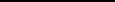 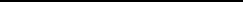 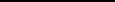 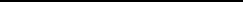 985110180511499992443465 000,005 000,00100,00Физическая культура98511015 000,005 000,00100,00Прочие работы, услуги9851202097004999924422615 000,007 690,0051,27Периодическая печать и издательства985120215 000,007 690,0051,27Обслуживание внутреннего долга985130109500499997302311 000,000,000,00Обслуживание государственного внутреннего и муниципального долга98513011 000,000,000,00Перечисления другим бюджетам бюджетной системы Российской Федерации9851403090М149999540251844 809,00633 606,7575,00Перечисления другим бюджетам бюджетной системы Российской Федерации9851403090М249999540251134 147,00100 610,2575,00Перечисления другим бюджетам бюджетной системы Российской Федерации9851403090М34999954025166 675,0050 006,2575,00Перечисления другим бюджетам бюджетной системы Российской Федерации9851403090М44999954025198 832,0074 124,0075,00Прочие межбюджетные трансферты общего характера98514031 144 463,00858 347,2575,00Администрация Атагайского муниципального образования - администрация городского поселения98529 624 916,0217 392 487,0158,71Итого29 624 916,0217 392 487,0158,71Наименование кодаКФСРУтвержденоИсполнено% ИсполненияОбщегосударственные расходы010010026063,076577844,5265,61Функционирование высшего должностного лица субъекта Российской Федерации и муниципального образования01022 327 612,001 386 051,0059,55Функционирование Правительства Российской Федерации, высших исполнительных органов государственной власти субъектов Российской Федерации, местных администраций01047 104 446,074 833 493,5268,03Обеспечение проведения выборов и референдумов0107533 305,00352 300,0066,06Резервные фонды011150 000,000,000,00Другие общегосударственные вопросы011310 700,006 000,0056,07Национальная оборона0200343500,00264148,5876,90Мобилизационная и вневойсковая подготовка0203343 500,00264 148,5876,90Национальная безопасность и правоохранительная деятельность0300509500,000,000,00Гражданская оборона03091 000,000,000,00Защита населения и территории от чрезвычайных ситуаций природного и техногенного характера, пожарная безопасность0310507 500,000,000,00Другие вопросы в области национальной безопасности и правоохранительной деятельности03141 000,000,000,00Национальная экономика04005128828,951968477,4238,38Дорожное хозяйство (дорожные фонды)04094 860 147,751 843 977,4237,94Другие вопросы в области национальной экономики0412268 681,20124 500,0046,34Жилищно-коммунальное хозяйство05002 368 051,001 348 147,8656,93Коммунальное хозяйство05022 080 612,001 088 348,8652,31Благоустройство0503287 439,00259 799,0090,38Культура,кинематография08009 703 426,506 077 768,9862,64Культура08049 695 426,506 069 768,9862,60Другие вопросы в области культуры, кинематографии08048 000,008 000,00100,00Пенсионное обеспечение1000380 083,50285 062,4075,00Пенсионное обеспечение1001380 083,50285 062,4075,00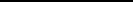 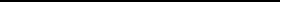 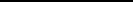 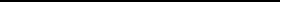 11005 000,005 000,00100,00Физическая культура11015 000,005 000,00100,00Периодическая печать и издательства120015 000,007 690,0051,27Периодическая печать и издательства12021 000,000,000,00Обслуживание государственного внутреннего и муниципального долга13001 000,000,000,00Обслуживание государственного внутреннего и муниципального долга13011 000,001 000,00100,00Прочие межбюджетные трансферты общего характера14001 144 463,00858 347,2575,00Прочие межбюджетные трансферты общего характера14031 144 463,00858 347,2575,00Итого29624916,0217392487,0158,71Наименование показателяКод источника финансированияУтвержденоИсполнено% исполненияИТОГО000900000000000000004 310 492,021 202 285,710,00ИСТОЧНИКИ ВНУТРЕННЕГО ФИНАНСИРОВАНИЯ ДЕФИЦИТОВ БЮДЖЕТОВ00001000000000000000162 176,000,000,00Кредиты кредитных организаций в валюте Российской Федерации00001020000000000000162 176,000,000,00Привлечение кредитов от кредитных организаций в валюте Российской Федерации00001020000000000700162 176,000,000,00Привлечение кредитов от кредитных организаций бюджетами городских поселений в валюте Российской Федерации00001020000130000710162 176,000,000,00Изменение остатков средств000010000000000000004 148 316,021 202 285,710,00Изменение остатков средств на счетах по учету средств бюджетов000010500000000000004 148 316,021 202 285,710,00Увеличение остатков средств бюджетов00001050000000000500-25 476 600,00-20 700 971,060,00Увеличение прочих остатков средств бюджетов00001050200000000500-25 476 600,00-20 700 971,060,00Увеличение прочих остатков денежных средств бюджетов00001050201000000510-25 476 600,00-20 700 971,060,00Увеличение прочих остатков денежных средств бюджетов городских поселений00001050201130000510-25 476 600,00-20 700 971,0681,25Уменьшение остатков средств бюджетов0000105000000000060029 624 916,0221 903 256,7773,94Уменьшение прочих остатков средств бюджетов0000105020000000060029 624 916,0221 903 256,7773,94Уменьшение прочих остатков денежных средств бюджетов0000105020100000061029 624 916,0221 903 256,7773,94Уменьшение прочих остатков денежных средств бюджетов городских поселений0000105020113000061029 624 916,0221 903 256,7773,94Наименование показателяЧисленность работников органа местного самоуправления13в том числе:выборное должностное лицо1муниципальные служащие3технические исполнители3вспомогательный персонал (рабочие)6Расходы на обеспечение деятельности органов местного самоуправления6 577 844,52в том числе расходы на оплату труда (руб.)5 666 631,04Численность работников муниципальных учреждений17Расходы на обеспечение деятельности работников муниципальных учреждений6 077 768,98в том числе расходы на оплату труда (руб.)4 903 503,37№ п/пУтвержден объем резервного фонда администрации Атагайского муниципального образования Утвержден объем резервного фонда администрации Атагайского муниципального образования Реквизиты распоряжения администрации Атагайского муниципального образованияРеквизиты распоряжения администрации Атагайского муниципального образованияНаправление средствНаправление средствПолучательПолучательСумма по распоряжениюИсполненоИсполнено150000,0050000,00ВсегоВсего0,00,00,0